PPGCS (plan particulier de gestion de crise)Ecole : ARCHIMEDELe plan particulier de gestion de crise est composé du : Protocole de rentrée (annexé au règlement de l’école)PROTOCOLE SANITAIRE ECOLE ARCHIMEDE 2020 2021Voici l'organisation retenue pour l'entrée et la sortie des élèves à partir du 2 septembre 2021, et ceci jusqu'à nouvel ordre. Nous souhaitons éviter les regroupements devant l'école, le brassage des élèves, comme stipulé dans le guide sanitaire. L'attente des parents qui ont plusieurs enfants dans l'école a été  réduite.ENTREES  PASSAGE TOILETTES  LAVAGE DES MAINS A L'ENTREE SORTIES RECREATIONS 1ER SEPTEMBREEn raison des horaires décalés la surveillance du temps de récréation avant la cantine  :est assurée  en CM2 par Mme Cauchois  de 11h30 à 11h45 le lundi et le jeudi                                           Par M Dufossé de 11h30 à 11h45 le mardi                                           Par Mme Bloume de 11h30 à 11h45 le vendredi.Elle est assurée en CM1 Par Mme Pécourt et Stérin de de 11h30 à 11h45 avec leurs classes respectives.La surveillance de cour entre 13h35 et 13h45 est assurée chaque jour par Mme BOURSEMalheureusement, cette année, les parents ne pourront pas accompagner leurs enfants dans l'école, quelle que soit la classe. Seuls les parents de TPS et PS qui viennent pour la rentrée échelonnée peuvent entrer aux horaires prévus le premier jour. Ils doivent se désinfecter les mains (gel hydro-alcoolique à l'entrée) et porter un masque. Attention, l'organisation retenue pour la rentrée échelonnée a légèrement changé. Merci de consulter l'onglet " accueil des enfants de 3 ans et moins".Ce qu'il faut savoir et respecter dans le cadre du protocole sanitaire (merci de bien lire jusqu'en bas).-Les horaires d'arrivée et de départ sont échelonnés afin de limiter le brassage des groupes, les regroupements devant l'école. Les élèves entrent à l'heure pile indiquée pour l'entrée et sortent de la même façon. Il est impératif pour les parents de respecter strictement les horaires. Quelques minutes de latitude seront laissées aux enfants de la même famille qui accèdent à l'établissement  par différentes entrées.-Les parents n'entrent pas dans l'école, sauf autorisation exceptionnelle, et dans ce cas, après s'être désinfecté les mains et en portant un masque. Les accompagnateurs et les intervenants extérieurs peuvent entrer après nettoyage et désinfection des mains et en portant un masque. Toutes les personnes qui ne travaillent pas quotidiennement dans l'école doivent remplir le cahier de traçage disponible, en entrant et en sortant.-Les enfants de maternelle devront absolument aller aux toilettes juste avant leur départ de la maison, nous comptons sur vous.-Le fonctionnement se fait par groupes de niveau. Tous les CP constituent un groupe, tous les CE1 constituent un groupe...Cela permettra de faciliter le traçage en cas de covid.-Les classes  sont aménagées de façon à ce qu'un mètre sépare les élèves  quand cela est possible. -Des récréations sont organisées par groupes, avec des horaires aménagés. Il n'y a pas de distanciation entre les enfants pendant les récréations ou pendant le passage aux toilettes.-Les parents doivent prendre la température des enfants avant l'arrivée à l'école. Si elle dépasse 38° ou si l'enfant présente le moindre symptôme (toux, essoufflement, mal de gorge, fatigue, troubles digestifs..), il ne faut pas l'amener  à l'école. De même si quelqu'un de la famille présente des symptômes.Si un élève est malade à l'école, il est isolé, masqué et nous appelons immédiatement les parents pour qu'ils viennent le chercher. Les parents doivent ensuite emmener l'enfant chez le médecin. L'enfant ne pourra reprendre que sur avis du médecin traitant. Un protocole précis dans ce cas existe et un courrier est remis aux parents.Plan de continuité pédagogique : le document doit être synthétique. Il s’appuie sur l’expérience de l’année dernière (avec amélioration quand cela est possible). Il contient les invariants suivants : organisation générale de l’école (horaires, entrées, sorties…), organisation de l’enseignement en présentiel et à distance, modalités de communication avec les familles, enseignant en charge de la classe.  ORGANISATION GENERALE DE L’ECOLEHORAIRES DE l’ECOLE à partir du 02/09/2021 ( inclus)Voici l’organisation retenue pour l’année scolaire 2021/2022 à partir du 2 septembre 2021 .Il est primordial d’éviter les regroupements devant l’école, le brassage des élèves comme stipulé dans le protocole sanitaire de rentrée 2021.MODALITES DE COMMUNICATION AVEC LES FAMILLES*Par le biais du site de l’école Archimède.-sur la page d’accueil par la directrice-sur la page dédiée à la classe par chaque enseignant*Par mail et téléphone.Chaque enseignant dispose de la totalité des coordonnées des parents des élèves de la classe.Ces documents sont numérisés et facilement transférables.AIDE AUX ELEVES EN DECONNEXION NUMERIQUE*Enquête numérique réalisée en début d’année permettant d’identifier les enfants concernés.*Distribution de liasses de documents préparés par les enseignants une fois par semaine.*Prêt de matériel si des moyens sont dégagés.CONSIGNES POUR PUBLIER SUR ARCHIMEDIA.Dans la barre d’adresse, taper : http://archimede.etab.ac-lille.fr/Cliquer sur « connexion » à droite.Identifiant +MDP+opération+se connecter.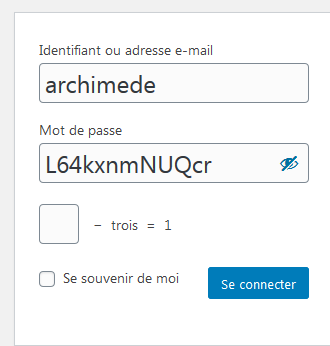 Dans la liste à gauche, aller dans : pagestoutes les pages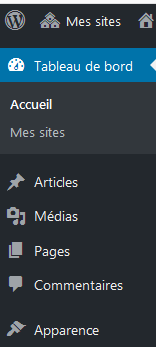 Placer la flèche sur la page de votre classe et « modifier » apparait. Cliquer.Vous pouvez écrire.Pour avoir accès à plus d’options, cliquez sur votre texte et la barre d’outils apparait.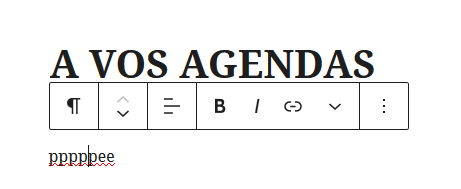 Vous pouvez aussi utiliser les blocs en cliquant sur +. Les vidéos sont maintenant permises, entre autres.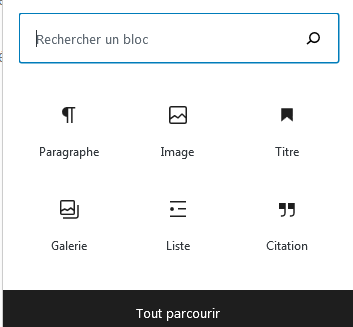 En appuyant sur « tout parcourir », vous avez encore plus d’options.En choisissant une des propositions, vous aurez la possibilité d’insérer à peu près tout ce que vous voulez.Pour une explication de l’utilisation des blocs :https://fr.wordpress.org/support/article/wordpress-editor/GROUPEA PARTIR DUHORAIRESENTREES SORTIESENTREEMATER-NELLEGRILLE MATER-NELLEPORTEGRISEPETITE GRILLEVERTEGRANDEGRILLE VERTELAVAGE DES MAINSESCALIERSPASSAGE AUX TOILETTESRECREATIONTPS/PSJF02/09/218H30-11H3013H30-16H30XSANITAIRES MATERNELLE9H45-10H15H15-15H30TOILETTESMATERNELLE10h00-10H30PSAC02/09/218H30-11H3013H30-16H30XSANITAIRES PRES CLASSE AL9H45-10HTOILETTESMATERNELLE15H00-15H15TOILETTES MATERNELLE10H00-10H30MS EV et JD02/09/218H45-11H4513H45-16H45XLAVAGE DES MAINS DANS LA CLASSE10H15-10H3014H45-15HTOILETTES MATERNELLE10H30-11H15H-15H30MS/GSMH02/09/218H45-11H4513H45-16H45XSANITAIRES MATERNELLE10H45-11H15H45-16HTOILETTES MATERNELLE11H00-11H3016H-16H30Ne pas laisser les enfants se mélanger avec le groupe de GSGSDW02/09/218H45-11H4513H45-16H45XDEVANT LA CLASSE10H45-11H15H45-16HTOILETTES MATERNELLE11H00-11H3016H-16H30Ne pas laisser les enfants se mélanger avec les MS/GSCP AL02/09/218H45-11H4513H45-16H45XSANITAIRES PRES CLASSE AL10H15-10H3015H15-15H30SANITAIRES ELEM10H00-10H1515h00-15h15CP MG02/09/218H45-11H4513H45-16H45XESCALIER GAUCHESANITAIRES ELEM10H15-10H3015H15-15H30SANITAIRES ELEM10H00-10H1515h00-15h15CE1CF02/09/218H45-11H4513H45-16H45XESCALIER DROITGHA à L'ENTREE DE LA CLASSE10H30-10H4515H30-15H45SANITAIRES ELEM10H15-10H3015H15-15H30GROUPEA PARTIR DUHORAIRESENTREES SORTIESENTREEMATER-NELLEGRILLE MATER-NELLEPORTEGRISEPETITE GRILLEVERTEGRANDEGRILLE VERTELAVAGE DES MAINSESCALIERSRECREATIONPASSAGE AUX TOILETTESMOMENT RECREATIF OU SPORTIF EXTERIEURCE1 PR02/09/218H45-11H4513H45-16H45XESCALIER DROITGHA à L'ENTREE DE LA CLASSE10H30-10H4515H30-15H45SANITAIRES ELEM10H15-10H3015H15-15H30CE2JD02/09/218H45-11H4513H45-16H45XESCALIER GAUCHEGHA à L'ENTREE DE LA CLASSE10H45-11H15H45-16HSANITAIRES ELEM10H30-10H4515H30-15H45CE2 MD02/09/218H45-11H4513H45-16H45XGHA à L'ENTREE DE LA CLASSE10H45-11H15H45-16HSANITAIRES ELEM10H30-10H4515H30-15H45CM1 NS02/09/218H30-11H3013H30-16H30XGHA à L'ENTREE DE LA CLASSE10H-10H1515H-15H15SANITAIRES ELEM9H45-10H14H45-15HCM1 IP02/09/218H30-11H3013H30-16H30XGHA à L'ENTREE DE LA CLASSE10H-10H1515H-15H15SANITAIRES ELEM9H45-10H14H45-15HCM2 LD         ES02/09/218H30-11H3013H30-16H30XGHA à L'ENTREE DE LA CLASSE11H-11H1516H-16H15SANITAIRES ELEM10H45-11H15H45-16HCM2 MC02/09/218H30-11H3013H30-16H30XESCALIER GAUCHEGHA à L'ENTREE DE LA CLASSE11H-11H1516H-16H15SANITAIRES ELEM10H45-11H15H45-16Henseignant(e)Horaires d’entréeHoraires de sortieLieu d’accueil et de repriseles TPS/PS de Mme Felez 8h30-13h3011h30-16h30Entrée de maternelleles PS de Mme Capron 8h30-13h3011h30-16h30Entrée de maternelleles MS de Mme Verlingue et Mme Demont8h45-13h4511h45-16h45Entrée de maternelleLes MS/ GS de Mme Hibon 8h45-13h4511h45-16h45Grille maternelle(les classes de MS/GS et GS sont séparées sous le préau)les GS de Mme Wallrich 8h45-13h4511h45-16h45Grille maternellele CP de M.Gouverneur 8h45-13h4511h45-16h45Petite grille vertele CP de Mme Lignier  8h45-13h4511h45-16h45Petite grille vertele CE1 de Mme Fontaine 8h45-13h4511h45-16h45Grande grille vertele CE1 de Mme Roux 8h45-13h4511h45-16h45Grande grille vertele CE2 de Mme Didisse8h45-13h4511h45-16h45Porte griseLe CE2 de Mme Deleersnyder 8h45-13h4511h45-16h45Porte grisele CM1 de Mme Sterin 8h30-13h3011h30-16h30Grande grille vertele CM1 de Mme Pecourt 8h30-13h3011h30-16h30Grande grille vertele CM2 de Mme Bloume et M Dufossé8h30-13h3011h30-16h30Porte grisele CM2 de Mme Cauchois 8h30-13h3011h30-16h30Porte grisePLAN DE CONTINUITE PEDAGOGIQUEPLAN DE CONTINUITE PEDAGOGIQUEPLAN DE CONTINUITE PEDAGOGIQUEPLAN DE CONTINUITE PEDAGOGIQUEPLAN DE CONTINUITE PEDAGOGIQUEPLAN DE CONTINUITE PEDAGOGIQUEPLAN DE CONTINUITE PEDAGOGIQUEPLAN DE CONTINUITE PEDAGOGIQUEPLAN DE CONTINUITE PEDAGOGIQUEHypothèse 1 : Pas de cas de COVID dans les classes, les élèves sont accueillis à l’école.Seuls les cas-contacts restent chez eux, les enseignants leur transmettent les cours par mail ou ENT.Hypothèse 2 :En cas de fermeture de classe, les enseignants assureront les cours par les moyens affichés.Hypothèse 1 : Pas de cas de COVID dans les classes, les élèves sont accueillis à l’école.Seuls les cas-contacts restent chez eux, les enseignants leur transmettent les cours par mail ou ENT.Hypothèse 2 :En cas de fermeture de classe, les enseignants assureront les cours par les moyens affichés.Hypothèse 1 : Pas de cas de COVID dans les classes, les élèves sont accueillis à l’école.Seuls les cas-contacts restent chez eux, les enseignants leur transmettent les cours par mail ou ENT.Hypothèse 2 :En cas de fermeture de classe, les enseignants assureront les cours par les moyens affichés.Hypothèse 1 : Pas de cas de COVID dans les classes, les élèves sont accueillis à l’école.Seuls les cas-contacts restent chez eux, les enseignants leur transmettent les cours par mail ou ENT.Hypothèse 2 :En cas de fermeture de classe, les enseignants assureront les cours par les moyens affichés.Hypothèse 1 : Pas de cas de COVID dans les classes, les élèves sont accueillis à l’école.Seuls les cas-contacts restent chez eux, les enseignants leur transmettent les cours par mail ou ENT.Hypothèse 2 :En cas de fermeture de classe, les enseignants assureront les cours par les moyens affichés.Hypothèse 1 : Pas de cas de COVID dans les classes, les élèves sont accueillis à l’école.Seuls les cas-contacts restent chez eux, les enseignants leur transmettent les cours par mail ou ENT.Hypothèse 2 :En cas de fermeture de classe, les enseignants assureront les cours par les moyens affichés.Hypothèse 1 : Pas de cas de COVID dans les classes, les élèves sont accueillis à l’école.Seuls les cas-contacts restent chez eux, les enseignants leur transmettent les cours par mail ou ENT.Hypothèse 2 :En cas de fermeture de classe, les enseignants assureront les cours par les moyens affichés.Hypothèse 1 : Pas de cas de COVID dans les classes, les élèves sont accueillis à l’école.Seuls les cas-contacts restent chez eux, les enseignants leur transmettent les cours par mail ou ENT.Hypothèse 2 :En cas de fermeture de classe, les enseignants assureront les cours par les moyens affichés.Hypothèse 1 : Pas de cas de COVID dans les classes, les élèves sont accueillis à l’école.Seuls les cas-contacts restent chez eux, les enseignants leur transmettent les cours par mail ou ENT.Hypothèse 2 :En cas de fermeture de classe, les enseignants assureront les cours par les moyens affichés.Les élèves cas contacts doivent fournir une attestation ( sur le site ARCHIMEDIA onglet COVID école) pour le retour.Les élèves cas contacts doivent fournir une attestation ( sur le site ARCHIMEDIA onglet COVID école) pour le retour.Les élèves cas contacts doivent fournir une attestation ( sur le site ARCHIMEDIA onglet COVID école) pour le retour.Les élèves cas contacts doivent fournir une attestation ( sur le site ARCHIMEDIA onglet COVID école) pour le retour.Les élèves cas contacts doivent fournir une attestation ( sur le site ARCHIMEDIA onglet COVID école) pour le retour.Les élèves cas contacts doivent fournir une attestation ( sur le site ARCHIMEDIA onglet COVID école) pour le retour.Les élèves cas contacts doivent fournir une attestation ( sur le site ARCHIMEDIA onglet COVID école) pour le retour.Les élèves cas contacts doivent fournir une attestation ( sur le site ARCHIMEDIA onglet COVID école) pour le retour.Les élèves cas contacts doivent fournir une attestation ( sur le site ARCHIMEDIA onglet COVID école) pour le retour.TPS/PS MME FELEZPS MME CAPRONPS MME CAPRONMS MMES VERLINGUE ET DEMONTMS/GS MME HIBONMS/GS MME HIBONGS MME WALLRICHGS MME WALLRICHmail de la classe :  tpsetpsjeannefelez@gmail.com           + blog de lecture "toutemonannée.com"annecapron52@gmail.comannecapron52@gmail.comecole.verlingue@gmail.comOU  ENTmelina.hibon@laposte.netmelina.hibon@laposte.netclassewallrich@free.frclassewallrich@free.frCP M.GOUVERNEURCP MME LIGNIERCP MME LIGNIERCE1 MME ROUXCE1 MME FONTAINECE1 MME FONTAINECE2 MME DELEERSNYDERCE2 MME DELEERSNYDERCE2 MME DIDISSEENT  ou   mail :matgouv@gmx.frENTENTENT oumail :prouxpauline42@gmail.CcomENT ouprouxpauline42@gmail.CcomENT ouprouxpauline42@gmail.CcomENToummedeleersnyder@gmail.comENToummedeleersnyder@gmail.comdidisse.archimede@outlook.frCM1 MME STERINCM1 MME PECOURTCM1 MME PECOURTCM2 MME CAUCHOISCM2 MME BLOUME ou M.DUFOSSECM2 MME BLOUME ou M.DUFOSSEcm1archimede@gmail.comENT  OUisabelle.pecourt@ac-lille.frENT  OUisabelle.pecourt@ac-lille.frENT, VISIO +mail cauchoisarchimede@gmail.comENT  ouAline.Bloume@ac-lille.frENT  ouAline.Bloume@ac-lille.frHypothèse 2 : Hypothèse 2 : Hypothèse 2 : Hypothèse 2 : Hypothèse 2 : Hypothèse 2 : Hypothèse 2 : Hypothèse 2 : Hypothèse 2 : Organisation générale de l’école : Travail en distanciel pour les classes fermées.Les enseignants qui ne disposent pas d’outils numériques peuvent venir à l’école si nécessaire.Diffusion des cours/exercices possible  sur la page dédiée de chaque classe sur le site Archimédia, l’ENT ou mailJOURS   D’ENSEIGNEMENT  FORMATION AUX RESSOURCES NUMERIQUES NECESSAIRE POUR TOUS LES ENSEIGNANTS.Organisation générale de l’école : Travail en distanciel pour les classes fermées.Les enseignants qui ne disposent pas d’outils numériques peuvent venir à l’école si nécessaire.Diffusion des cours/exercices possible  sur la page dédiée de chaque classe sur le site Archimédia, l’ENT ou mailJOURS   D’ENSEIGNEMENT  FORMATION AUX RESSOURCES NUMERIQUES NECESSAIRE POUR TOUS LES ENSEIGNANTS.Organisation générale de l’école : Travail en distanciel pour les classes fermées.Les enseignants qui ne disposent pas d’outils numériques peuvent venir à l’école si nécessaire.Diffusion des cours/exercices possible  sur la page dédiée de chaque classe sur le site Archimédia, l’ENT ou mailJOURS   D’ENSEIGNEMENT  FORMATION AUX RESSOURCES NUMERIQUES NECESSAIRE POUR TOUS LES ENSEIGNANTS.Organisation générale de l’école : Travail en distanciel pour les classes fermées.Les enseignants qui ne disposent pas d’outils numériques peuvent venir à l’école si nécessaire.Diffusion des cours/exercices possible  sur la page dédiée de chaque classe sur le site Archimédia, l’ENT ou mailJOURS   D’ENSEIGNEMENT  FORMATION AUX RESSOURCES NUMERIQUES NECESSAIRE POUR TOUS LES ENSEIGNANTS.Organisation générale de l’école : Travail en distanciel pour les classes fermées.Les enseignants qui ne disposent pas d’outils numériques peuvent venir à l’école si nécessaire.Diffusion des cours/exercices possible  sur la page dédiée de chaque classe sur le site Archimédia, l’ENT ou mailJOURS   D’ENSEIGNEMENT  FORMATION AUX RESSOURCES NUMERIQUES NECESSAIRE POUR TOUS LES ENSEIGNANTS.Organisation générale de l’école : Travail en distanciel pour les classes fermées.Les enseignants qui ne disposent pas d’outils numériques peuvent venir à l’école si nécessaire.Diffusion des cours/exercices possible  sur la page dédiée de chaque classe sur le site Archimédia, l’ENT ou mailJOURS   D’ENSEIGNEMENT  FORMATION AUX RESSOURCES NUMERIQUES NECESSAIRE POUR TOUS LES ENSEIGNANTS.Organisation générale de l’école : Travail en distanciel pour les classes fermées.Les enseignants qui ne disposent pas d’outils numériques peuvent venir à l’école si nécessaire.Diffusion des cours/exercices possible  sur la page dédiée de chaque classe sur le site Archimédia, l’ENT ou mailJOURS   D’ENSEIGNEMENT  FORMATION AUX RESSOURCES NUMERIQUES NECESSAIRE POUR TOUS LES ENSEIGNANTS.Organisation générale de l’école : Travail en distanciel pour les classes fermées.Les enseignants qui ne disposent pas d’outils numériques peuvent venir à l’école si nécessaire.Diffusion des cours/exercices possible  sur la page dédiée de chaque classe sur le site Archimédia, l’ENT ou mailJOURS   D’ENSEIGNEMENT  FORMATION AUX RESSOURCES NUMERIQUES NECESSAIRE POUR TOUS LES ENSEIGNANTS.Organisation générale de l’école : Travail en distanciel pour les classes fermées.Les enseignants qui ne disposent pas d’outils numériques peuvent venir à l’école si nécessaire.Diffusion des cours/exercices possible  sur la page dédiée de chaque classe sur le site Archimédia, l’ENT ou mailJOURS   D’ENSEIGNEMENT  FORMATION AUX RESSOURCES NUMERIQUES NECESSAIRE POUR TOUS LES ENSEIGNANTS.TPS/PS de MME FELEZPS de MME CAPRONMS de MME VERLINGUE ET DEMONTMS de MME VERLINGUE ET DEMONTMS/GS DE MME HIBONGS de Mme WALLRICHGS de Mme WALLRICHLundiMardiJeudivendrediLundiMardiJeudivendrediLundi : Mme DEMONTMardi, jeudi et vendredi : mme VERLINGUELundi : Mme DEMONTMardi, jeudi et vendredi : mme VERLINGUELundiMardiJeudivendrediLundiMardiJeudivendrediLundiMardiJeudivendrediCP M.GOUVERNEURCP MME LIGNIERCE1 MME ROUXCE1 MME ROUXCE1 MME FONTAINECE2 MME DELEERSNYDERCE2 MME DELEERSNYDERCE2 MME DIDISSECE2 MME DIDISSELundiMardiJeudivendrediLundiMardiJeudivendrediLundiMardiJeudivendrediLundiMardiJeudivendrediLundiMardiJeudivendrediLundiMardiJeudivendrediLundiMardiJeudivendrediLundiMardiJeudivendrediLundiMardiJeudivendrediCM1 MME STERINCM1 MME PECOURTCM2 MME CAUCHOISCM2 MME CAUCHOISCM2 MME BLOUME ET M DUFOSSELundiMardiJeudivendrediLundiMardiJeudivendrediLundiMardiJeudivendrediLundiMardiJeudivendrediLundi, MardiMme DUFOSSEJeudi, vendrediMme BLOUME